   Dr. Robbie Melton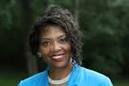 Robbie serves as director for educational apps and open educational resources for the National Collaborative for Digital Equity and is known globally as a visionary leader in emerging learning technologies, educational apps, and open educational resources.  She envisioned and created Appapedia, an exceptional compendium of thousands of educational, productivity and workforce development apps across the curriculum for learners of all ages. Having served as assistant vice chancellor for online learning and emerging technologies for the Tennessee Board of Regents, she is now co-principal investigator for a national initiative enabling faculty and administrators across the nation's historically black colleges and universities to replace expensive textbooks with high quality open educational materials.